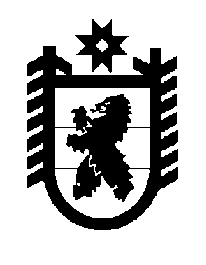 Российская Федерация Республика Карелия    ПРАВИТЕЛЬСТВО РЕСПУБЛИКИ КАРЕЛИЯПОСТАНОВЛЕНИЕот  16 августа 2018 года № 302-Пг. Петрозаводск О внесении изменений в постановление ПравительстваРеспублики Карелия от 9 февраля 2018 года № 41-ППравительство Республики Карелия п о с т а н о в л я е т:Внести в приложения 2, 3 к постановлению Правительства Республики Карелия от 9 февраля 2018 года № 41-П  «О распределении на 2018 год субсидий бюджетам муниципальных образований на обеспечение мероприятий по переселению граждан из аварийного жилищного фонда, в том числе переселению граждан из аварийного жилищного фонда с учетом необходимости развития малоэтажного жилищного строительства»  (Собрание законодательства Республики Карелия, 2018, № 2, ст. 260;  Официальный интернет-портал правовой информации (www.pravo.gov.ru),    12 марта 2018 года, № 1000201803120005; 28 марта 2018 года,                                  № 1000201803280002; 11 мая 2018 года, № 1000201805110005; 25 июня                 2018 года, № 1000201806250004; 23 июля 2018 года, № 1000201807230004)  изменения, изложив их в следующей редакции:«Приложение 2 к постановлениюПравительства Республики Карелияот  9 февраля 2018 года  № 41-ПРАСПРЕДЕЛЕНИЕНА 2018 ГОД СУБСИДИЙ БЮДЖЕТАМ МУНИЦИПАЛЬНЫХОБРАЗОВАНИЙ НА ОБЕСПЕЧЕНИЕ МЕРОПРИЯТИЙ ПО ПЕРЕСЕЛЕНИЮ ГРАЖДАН ИЗ АВАРИЙНОГО ЖИЛИЩНОГО ФОНДА,                   В ТОМ ЧИСЛЕ ПЕРЕСЕЛЕНИЮ ГРАЖДАН ИЗ АВАРИЙНОГО ЖИЛИЩНОГО ФОНДА С УЧЕТОМ НЕОБХОДИМОСТИ РАЗВИТИЯ МАЛОЭТАЖНОГО ЖИЛИЩНОГО СТРОИТЕЛЬСТВА (ЭТАП 2016 ГОДА РЕГИОНАЛЬНОЙ АДРЕСНОЙ ПРОГРАММЫ ПО ПЕРЕСЕЛЕНИЮ ГРАЖДАН ИЗ АВАРИЙНОГО ЖИЛИЩНОГО ФОНДА НА 2014 – 2018 ГОДЫ)(рублей)Приложение 3 к постановлениюПравительства Республики Карелияот 9 февраля 2018 года № 41-П  РАСПРЕДЕЛЕНИЕНА 2018 ГОД СУБСИДИЙ БЮДЖЕТАМ МУНИЦИПАЛЬНЫХОБРАЗОВАНИЙ НА ОБЕСПЕЧЕНИЕ МЕРОПРИЯТИЙ ПО ПЕРЕСЕЛЕНИЮ ГРАЖДАН ИЗ АВАРИЙНОГО ЖИЛИЩНОГО ФОНДА,              В ТОМ ЧИСЛЕ ПЕРЕСЕЛЕНИЮ ГРАЖДАН ИЗ АВАРИЙНОГО ЖИЛИЩНОГО ФОНДА С УЧЕТОМ НЕОБХОДИМОСТИ РАЗВИТИЯ МАЛОЭТАЖНОГО ЖИЛИЩНОГО СТРОИТЕЛЬСТВА (ЭТАП 2018 ГОДА РЕГИОНАЛЬНОЙ АДРЕСНОЙ ПРОГРАММЫ ПО ПЕРЕСЕЛЕНИЮ ГРАЖДАН ИЗ АВАРИЙНОГО ЖИЛИЩНОГО ФОНДА                                               НА 2014 – 2018 ГОДЫ)(рублей)           Глава Республики Карелия 					                  А.О. Парфенчиков№ п/пМуниципальное образованиеСуммаВ том числеВ том числе№ п/пМуниципальное образованиеСуммабезвозмездные поступления от государственной корпорации – Фонда содействия реформированию жилищно-коммунального хозяйствасубсидии из бюджета Республики Карелия123451.Пряжинский муниципальный район,4 626 305,554 626 305,550,001.в том числе4 626 305,554 626 305,550,001.Эссойльское сельское поселение4 626 305,554 626 305,550,002.Лоухский муниципальный район,20 545 332,0020 545 332,000,002.в том числе20 545 332,0020 545 332,000,002.Лоухское городское поселение20 545 332,0020 545 332,000,003.Сортавальский муниципальный район, в том числе26 452 820,1526 013 302,88439 517,273.Сортавальское городское поселение26 452 820,1526 013 302,88439 517,274.Петрозаводский городской округ5 027 356,205 027 356,200,005.Кемский муниципальный район, в том числе161 549 187,07127 772 278,1633 776 908,915.Рабочеостровское сельское поселение67 795 370,8034 018 461,8933 776 908,915.Кемское городское поселение93 753 816,2793 753 816,270,006.Беломорский муниципальный район, в том числе6 426 426,006 426 426,000,006.Беломорское городское поселение6 426 426,006 426 426,000,00123457.Суоярвский муниципальный район, в том числе21 062 170,5021 062 170,500,00Поросозерское сельское поселение21 062 170,5021 062 170,500,008.Пудожский муниципальный район, в том числе1 762 860,001 762 860,000,00Пяльмское сельское поселение1 762 860,001 762 860,000,00Итого247 452 457,47213 236 031,2934 216 426,18№ п/пМуниципальное образованиеСуммаВ том числеВ том числе№ п/пМуниципальное образованиеСуммабезвозмездные поступления от государственной корпорации – Фонда содействия реформированию жилищно-коммунального хозяйствасубсидии из бюджета Республики Карелия123451.Беломорский муниципальный район,  в том числе439 808 948,95341 837 196,5597 971 752,4012345Беломорское городское поселение294 640 614,45230 161 119,9164 479 494,54Летнереченское сельское поселение91 831 687,5070 742 942,9621 088 744,54Сосновецкое сельское поселение36 022 108,5027 586 978,808 435 129,70Сумпосадское сельское поселение17 314 538,5013 346 154,883 968 383,622.Лахденпохский муниципальный район,  в том числе56 471 971,5042 353 978,6314 117 992,872.Лахденпохское городское поселение56 471 971,5042 353 978,6314 117 992,873.Лоухский муниципаль-ный район,  в том числе10 598 280,008 278 940,092 319 339,913.Кестеньгское сельское поселение10 598 280,008 278 940,092 319 339,914.Медвежьегорский муниципальный район,  в том числе55 153 609,7041 960 622,1313 192 987,574.Великогубское сельское поселение21 682 314,5016 662 014,775 020 299,734.Повенецкое городское поселение33 471 295,2025 298 607,368 172 687,845.Олонецкий муници-пальный район, в том числе158 489 248,40123 625 651,9134 863 596,495.Ильинское сельское поселение30 815 302,0023 892 020,346 923 281,665.Мегрегское сельское поселение1 766 380,001 379 823,35386 556,655.Олонецкое городское поселение125 907 566,4098 353 808,2227 553 758,186.Питкярантский муниципальный район,  в том числе33 059 407,5025 282 395,537 777 011,976.Ляскельское сельское поселение2 248 120,001 721 114,40527 005,606.Харлуское сельское поселение19 731 267,5015 251 266,134 480 001,376.Салминское сельское поселение11 080 020,008 310 015,002 770 005,00123457.Прионежский муниципальный район,  в том числе24 737 349,0018 588 036,156 149 312,857.Пайское сельское поселение1 124 060,00878 069,40245 990,607.Мелиоративное сельское поселение7 065 520,005 299 140,001 766 380,007.Деревянкское сельское поселение13 547 769,0010 160 826,753 386 942,257.Ладва-Веткинское сельское поселение3 000 000,002 250 000,00750 000,008.Пудожский муници-пальный район, в том числе88 278 855,0068 644 588,1319 634 266,878.Шальское сельское поселение36 210 790,0028 286 378,637 924 411,378.Авдеевское сельское поселение31 553 970,0024 473 540,517 080 429,498.Кубовское сельское поселение20 514 095,0015 884 668,994 629 426,019.Сортавальский муни-ципальный район, в том числе105 248 146,5080 767 385,8124 480 760,699.Кааламское сельское поселение27 760 267,5021 205 469,066 554 798,449.Хаапалампинское сельское поселение8 831 900,006 844 078,391 987 821,619.Хелюльское городское поселение68 655 979,0052 717 838,3615 938 140,6410.Суоярвский муниципальный район,  в том числе51 269 179,5039 091 205,0712 177 974,4310.Лоймольское сельское поселение51 269 179,5039 091 205,0712 177 974,43Итого1 023 114 996,05790 430 000,00232 684 996,05».